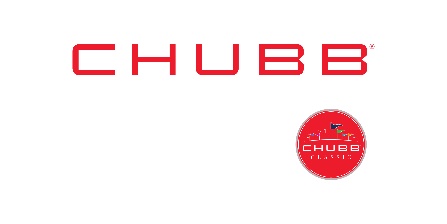 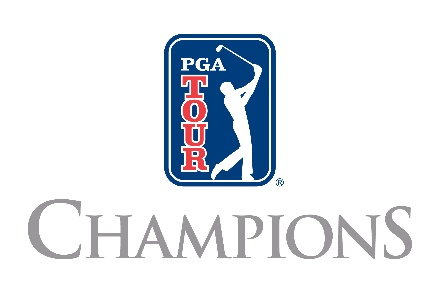 Chubb ClassicThe Classics at Lely Resort | Naples, Florida | February 14-16, 2020PGA TOUR Champions Media ContactsChris Richards, chrisrichards@pgatourhq.com, 678-644-4258Maureen Radzavicz, maureenr@pgatourhq.com, 607-624-5200Quick FactsGolf Course: The Classics at Lely Resort (6,845 yards / Par 71)Designed by: Gary Player (1990)Purse: $1,600,000 (Winner: $240,000)Golf Channel Coverage (all times ET): Friday, 12-2 p.m.; Saturday, 3-5:30 p.m.; Sunday, 3-5 p.m.Social Media: Twitter (@ChubbClassic), Instagram (@chubbclassic), FacebookField Overview (as of 2/11/20)The 33rd-annual Chubb Classic in Naples, Florida, is the longest-running tournament in the same metropolitan area on PGA TOUR Champions, and this year’s 78-player field includes 33 of the 36 players who qualified for the 2019 Charles Schwab Cup Championship. Defending champion Miguel Angel Jiménez already has a win this season, and he’s one of seven past champions in the field, including three-time winner Bernhard Langer and two-time winner Fred Couples. This week will also mark the Tour debuts for four-time PGA TOUR winner Tim Herron and 11-time European Tour winner Robert Karlsson.6 members of the World Golf Hall of Fame (Fred Couples, Retief Goosen, Bernhard Langer, Sandy Lyle, Colin Montgomerie, Mark O’Meara)56 PGA TOUR winners with 301 total career victories50 PGA TOUR Champions winners with 245 total career victories23 players with a PGA TOUR Champions major victory; 16 with a PGA TOUR majorJiménez Returns for Title DefenseAt last year’s Chubb Classic, Miguel Angel Jiménez closed with the day’s only bogey-free round, a 6-under 66, and parred the first playoff hole to defeat Bernhard Langer and Olin Browne. Since that victory, Jiménez has won the 2019 Dominion Energy Charity Classic and the 2020 Mitsubishi Electric Championship at Hualalai, bringing his career total to nine wins. He has a win in each of the last seven seasons (2014-2020), which is the second-longest active streak on Tour (13/Langer), and he currently tops the Charles Schwab Cup standings with $328,286.Jiménez has successfully defended his title once before on PGA TOUR Champions, as he won the Rapiscan Systems Classic in 2016 and 2017. With another win this week, he would be the third back-to-back winner in Chubb Classic history, joining Mike Hill (1993-1994) and Lee Trevino (1990-1991).Tour Debuts for Karlsson, HerronRobert Karlsson and Tim Herron will make their PGA TOUR Champions debuts this week at the Chubb Classic. Karlsson turned 50 on September 3, 2019, and he earned fully exempt status on Tour this season after a third-place finish at PGA TOUR Champions Q-School in December. An 11-time winner on the European Tour, the Swede most recently finished T45 at last month’s Omega Dubai Desert Classic.Herron, who turned 50 on February 6, is a four-time winner on TOUR, the last coming at the 2006 Charles Schwab Challenge at Colonial Country Club. He has made five starts during the 2019-2020 season, including last week at the AT&T Pebble Beach Pro-Am (MC, 78-74-74).Hall of Fame HistoryThe Chubb Classic has been won by a member of the World Golf Hall of Fame 12 times, including: three-time winner Bernhard Langer; two-time winners Fred Couples, Hale Irwin and Lee Trevino; Gene Littler, Lanny Wadkins and Gary Player, winner of the inaugural event in 1988. This year’s field includes six members of the World Golf Hall of Fame: Couples, Retief Goosen, Langer, Sandy Lyle, Colin Montgomerie and Mark O’Meara.Couples has two wins (2010, 2017) and a runner-up finish (2016) in three previous starts at the Chubb Classic. He finished T2 at the Mitsubishi Electric Championship at Hualalai, losing in a playoff to Miguel Angel Jiménez, and is currently No. 5 in the Charles Schwab Cup.Goosen earned 2019 Rookie of the Year honors after winning the Bridgestone SENIOR PLAYERS Championship and finishing third in the final Charles Schwab Cup standings. He led the Tour with a 69.14 scoring average last year and he has 12 top-10s in 25 career starts, including a T4 at the season-opening Mitsubishi Electric Championship at Hualalai.Langer has 40 wins on Tour and five Charles Schwab Cup titles, and the Chubb Classic is one of five tournaments he has won three or more times. In addition to his three wins in Naples, Langer also has three runner-up finishes and nine total top-10s, including a T2 finish last year. Strong StartersFour players have started the season with top-10 finishes at each of the first two events.Since turning 50 on July 24, 2019, Doug Barron has five top-10s in 12 starts, including a win at the 2019 DICK’S Sporting Goods Open in his second start. As a rookie, he finished 34th in the 2019 Charles Schwab Cup.Bernhard Langer has opened a season with back-to-back top-10s for the eighth time. The 62-year-old has seven wins since turning 60 in August 2017, and he is the Tour’s all-time leading money winner ($28,808,242). Woody Austin will make his fifth start at the Chubb Classic, and last year he finished T4 and one shot out of the three-man playoff. He won a career-best $1,733,517 last year and finished sixth in the Charles Schwab Cup.Paul Broadhurst has started with consecutive top-10s for the first time in four full seasons on PGA TOUR Champions. He has advanced to the Charles Schwab Cup Championship every year since 2016, and last season he finished 16th in the final standings.Quick HitsIn just his second career start on PGA TOUR Champions, Brett Quigley won the Morocco Champions and earned fully exempt status through 2021. The nephew of 11-time PGA TOUR Champions winner Dana Quigley, Brett is one of 12 players making his Chubb Classic debut this week.Scott McCarron, the reigning Charles Schwab Cup champion, will make his fifth start at the Chubb Classic, and he’ll look to improve upon his T25 finish last year. The 11-time winner is coming off a T17 finish at the Morocco Champions.The top-10 finishers from last year’s event are in this year’s field.Past Champions in the FieldThe 78-player field includes seven past champions: Miguel Angel Jiménez (2019), Joe Durant (2018), Fred Couples (2010, 2017), Bernhard Langer (2011, 2013, 2016), Lee Janzen (2015), Kenny Perry (2012) and Loren Roberts (2006, 2009).Playoff history:2000 – Lanny Wadkins defeated Tom Watson, Jose Maria Canizares and Walter Hall.2004 – Craig Stadler made a 27-foot birdie putt on the first playoff hole to defeat Tom Watson and Gary Koch.2008 – Scott Hoch birdied the 54th hole and birdied the first playoff hole to defeat Tom Kite, Tom Jenkins and Brad Bryant.2015 – Lee Janzen defeated Bart Bryant on the first playoff hole. After both Janzen and Bryant hit their drives on the first extra hole, Bryant’s second shot hit railroad ties in front of 18 and caromed into the water, opening the door for Janzen, who then hit his 7-iron to 40 feet and two putted for the win.2019 – Miguel Angel Jiménez defeated Bernhard Langer and Olin Browne with a par on the first playoff hole.Three Decades in NaplesNow in its 33rd year, the Chubb Classic is the longest-running tournament in the same metropolitan area on PGA TOUR Champions. Since 1988, nine courses have hosted the Chubb Classic. When The Classics at Lely Resort hosted the 1996 Chubb Classic, Al Geiberger tallied a 14-under total and won by one over Isao Aoki.PGA TOUR Champions – 2020 Season Overview
Charles Schwab Cup PlayoffsThe 2020 Charles Schwab Cup Playoffs will begin with 72 players at the Dominion Energy Charity Classic (Oct. 16-18). The top-54 will advance to the Boca Raton Championship (Oct. 30 – Nov. 1), and the season will conclude with the top-36 players at the Charles Schwab Cup Championship (Nov. 5-8), where they will compete for the Charles Schwab Cup.At the start of the playoffs, each player’s regular-season money total will become the equivalent number of points (e.g. $330,000 equals 330,000 points). During the three Playoffs events, each dollar earned is worth two points, and those points will be added to a player’s regular-season point total. After the Dominion Energy Charity Classic, the top 54 players will advance, and after the Boca Raton Championship, the top 36 players will qualify for the season-ending Charles Schwab Cup Championship. The player with the most points at the conclusion of the Charles Schwab Cup Championship will win the Charles Schwab Cup.The 2020 Rookie Class For players to become eligible to compete for PGA TOUR Champions events they must turn 50 years of age by the first competition round. If a player plays less than six tournaments in his first season of eligibility, he is considered a rookie the following season. Newcomers for 2020 with at least one PGA TOUR win include: Ernie Els (October 17, 2019) Tim Herron (February 6, 2020) Jim Furyk (May 12, 2020) Mike Weir (May 12, 2020) K.J. Choi (May 19, 2020) Phil Mickelson (June 16, 2020)Upcoming rookie classes include:2021 – John Senden (April 20, 1971), Stuart Appleby (May 1, 1971), Robert Allenby (July 12, 1971), Padraig Harrington (August 31, 1971)2022 – David Duval (November 9, 1971), Brian Gay (December 14, 1971), Y.E. Yang (January 15, 1972), Justin Leonard (June 15, 1972), Notah Begay III (September 14, 1972)2020 ScheduleThe 2020 schedule features 27 official tournaments in Morocco, Canada, Japan, England and 18 states, with prize money totaling nearly $59 million. After the 24-event Regular Season, the fifth-annual Charles Schwab Cup Playoffs will determine the winner of the season-long race for the Charles Schwab Cup.Mitsubishi Electric Championship at Hualalai: Miguel Angel Jiménez birdied the second extra hole to win the Mitsubishi Electric Championship at Hualalai for the second time in his career. Jiménez became the tournament’s eighth repeat champion (2015, 2020) and he extended his streak to seven consecutive years with a victory, the Tour’s second-longest active streak (13, Bernhard Langer).
Morocco Champions: Brett Quigley won the inaugural Morocco Champions in Marrakech in his second PGA TOUR Champions start, saving par on the final two holes on Saturday to hold off Stephen Ames by one stroke. Winless in 408 career starts on the PGA TOUR, Quigley’s win was his first in a PGA TOUR-sanctioned event since 2001 on the Korn Ferry Tour.
Chubb ClassicCologuard ClassicHoag ClassicRapiscan Systems ClassicMitsubishi Electric ClassicInsperity InvitationalRegions TraditionKitchenAid Senior PGA ChampionshipPrincipal Charity ClassicAmerican Family Insurance ChampionshipMastercard Japan ChampionshipU.S. Senior Open ChampionshipBridgestone SENIOR PLAYERS ChampionshipThe Senior Open Championship presented by RolexThe Ally ChallengeDICK'S Sporting Goods OpenBoeing ClassicShaw Charity ClassicSanford InternationalPURE Insurance ChampionshipAscension Charity ClassicSAS ChampionshipDominion Energy Charity ClassicBoca Raton ChampionshipCharles Schwab Cup ChampionshipMitsubishi Electric Championship at HualalaiMoroccoChampionsCharles Schwab CupDoug BarronT6T33rdBernhard LangerT6T58thWoody AustinT9T59thPaul BroadhurstT6T1011th2019Miguel Angel Jiménez 52003Vicente Fernandez2018Joe Durant2002Hale Irwin2017Fred Couples2001Gil Morgan2016Bernhard Langer2000Lanny Wadkins 12015Lee Janzen 41999Allen Doyle2014Kirk Triplett1998Gil Morgan2013Bernhard Langer1997Hale Irwin2012Kenny Perry1996Al Geiberger2011Bernhard Langer1995Bob Murphy2010Fred Couples1994Mike Hill2009Loren Roberts1993Mike Hill2008Scott Hoch 31992Jimmy Powell2007Bobby Wadkins1991Lee Trevino2006Loren Roberts1990Lee Trevino2005Mark James1989Gene Littler2004Craig Stadler 21988Gary PlayerYearsCourse1988-1990The Club at Pelican Bay1991-1995The Vinyards1996The Classics at Lely Resort1997-1999Bay Colony Golf Club2000-2001Pelican Marsh2002-2006The TwinEagles Club (Talon)2007-2008Quail West2009TPC Treviso Bay2010-2011The Quarry2012-2018The TwinEagles Club (Talon)2019-presentThe Classics at Lely Resort